服务内容：无人机表演：包括但不限于以下内容：1、负责演出无人机数量约600架，时长约20分钟，每场可演出20个画面；2、负责无人机飞行表演的动态、三维创意设计，主题设计以及每个主题无人机飞行表演的现场实施、实景视频拍摄及视频制作等；3、负责演出前无人机设备的运输、充电、摆放、调试以及演出后的回收等工作；4、保证无人机演出的安全性、完整性，做好突发情况的应急方案；5、满足招标方的其他要求。
图纸（参考）：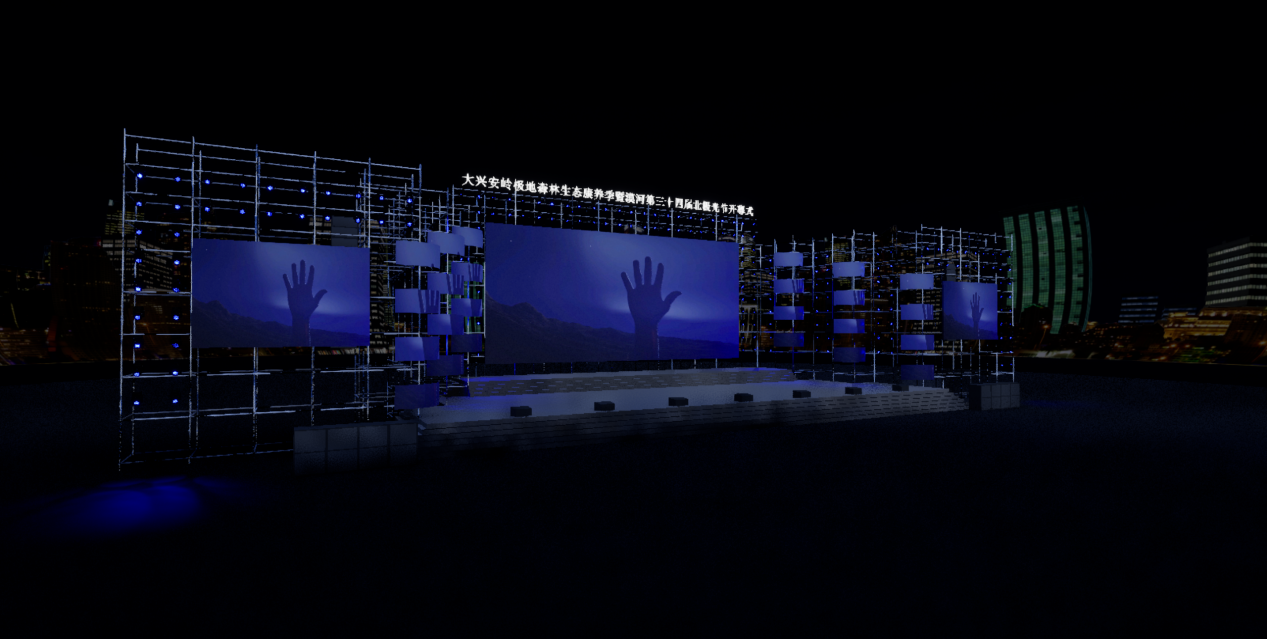 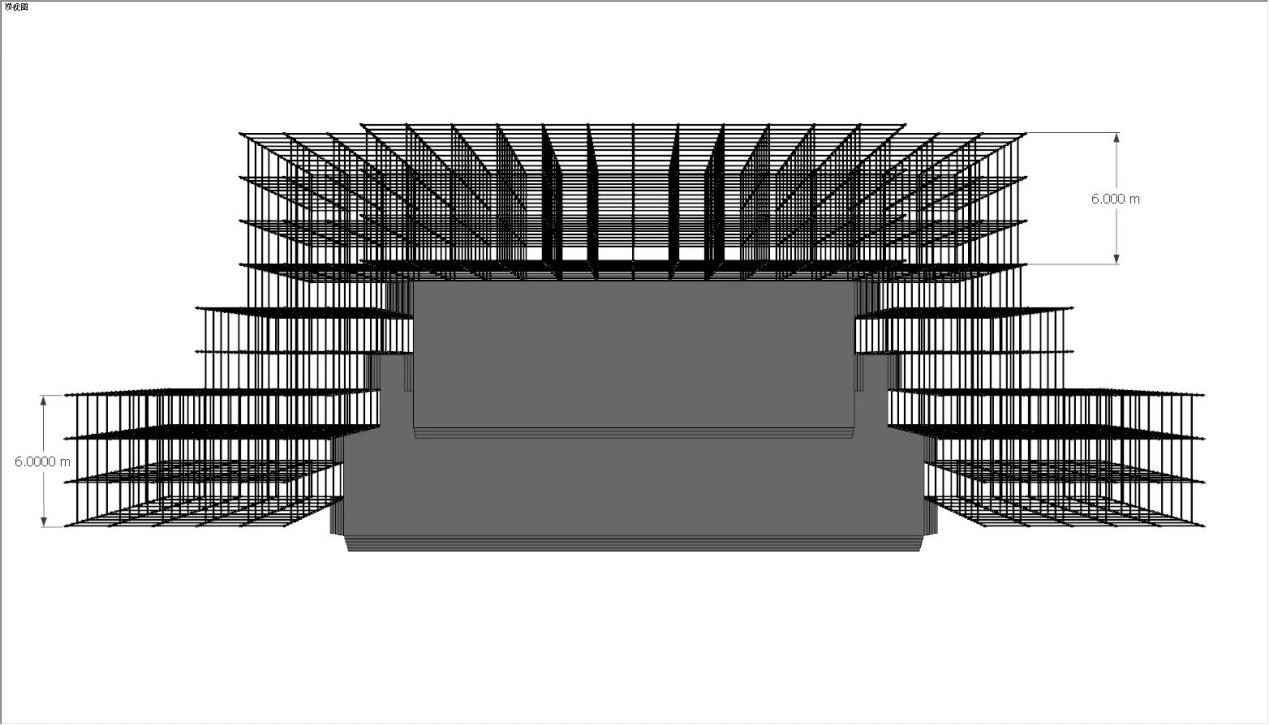 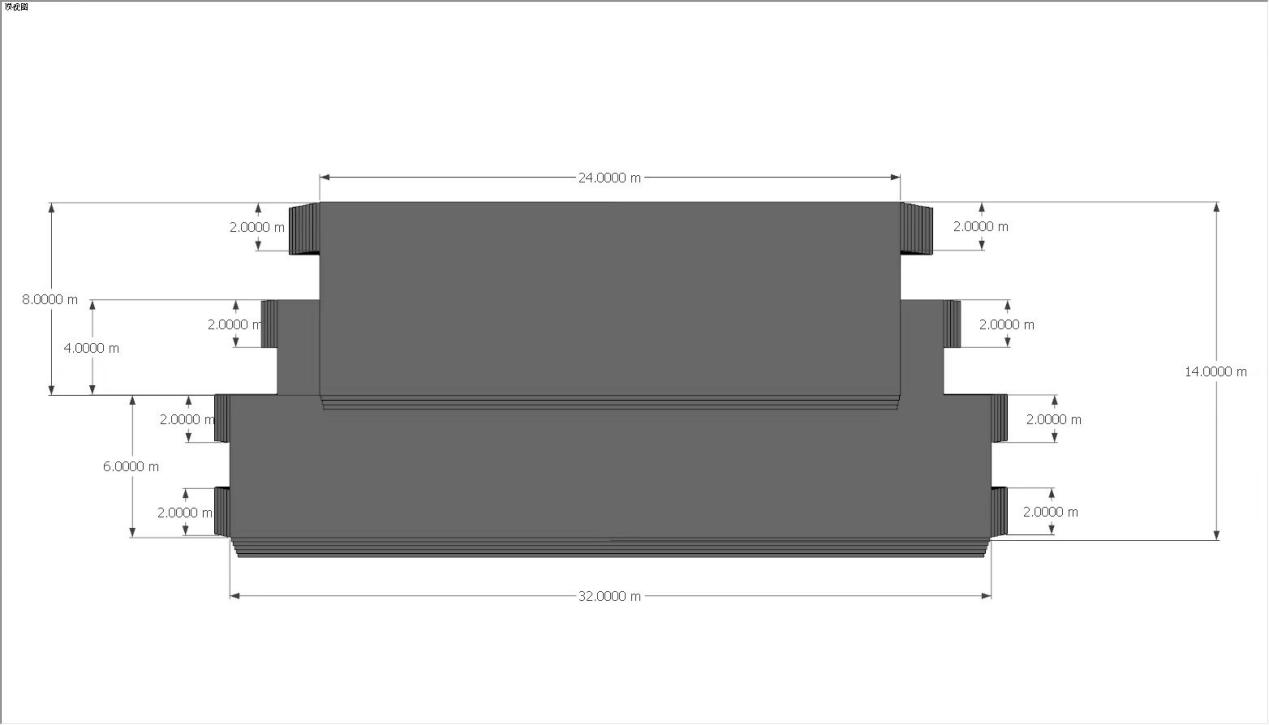 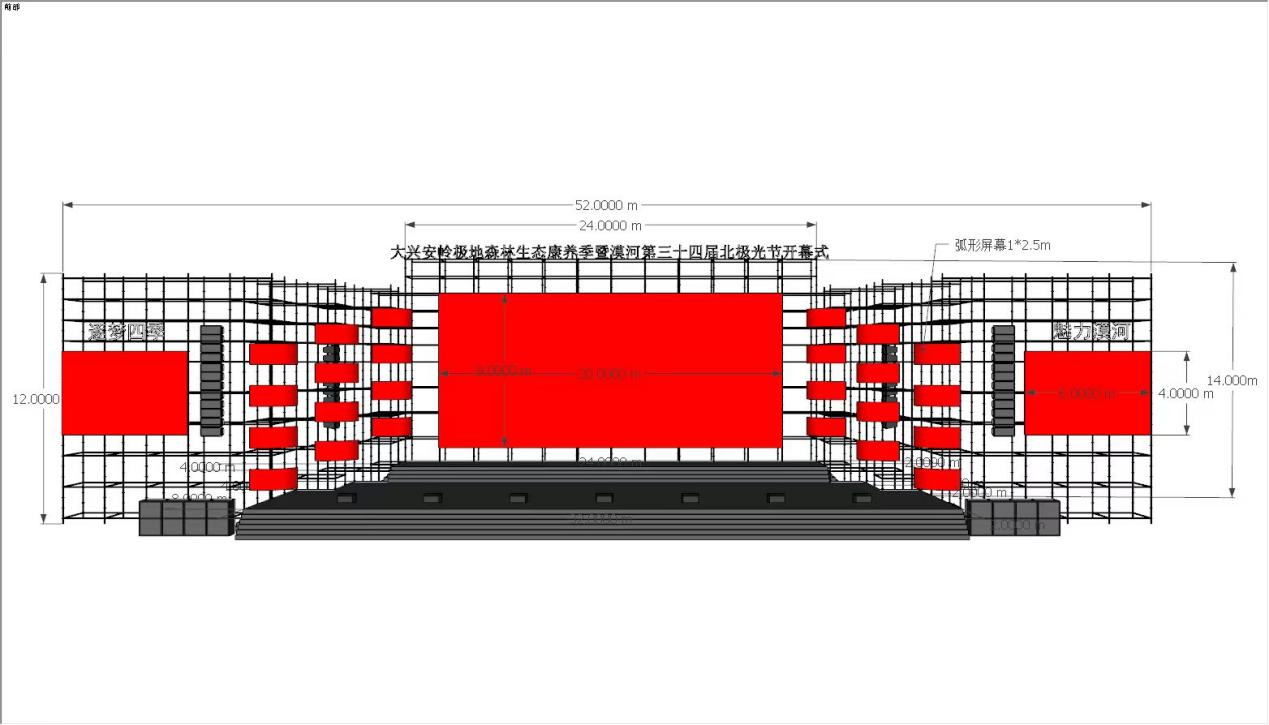 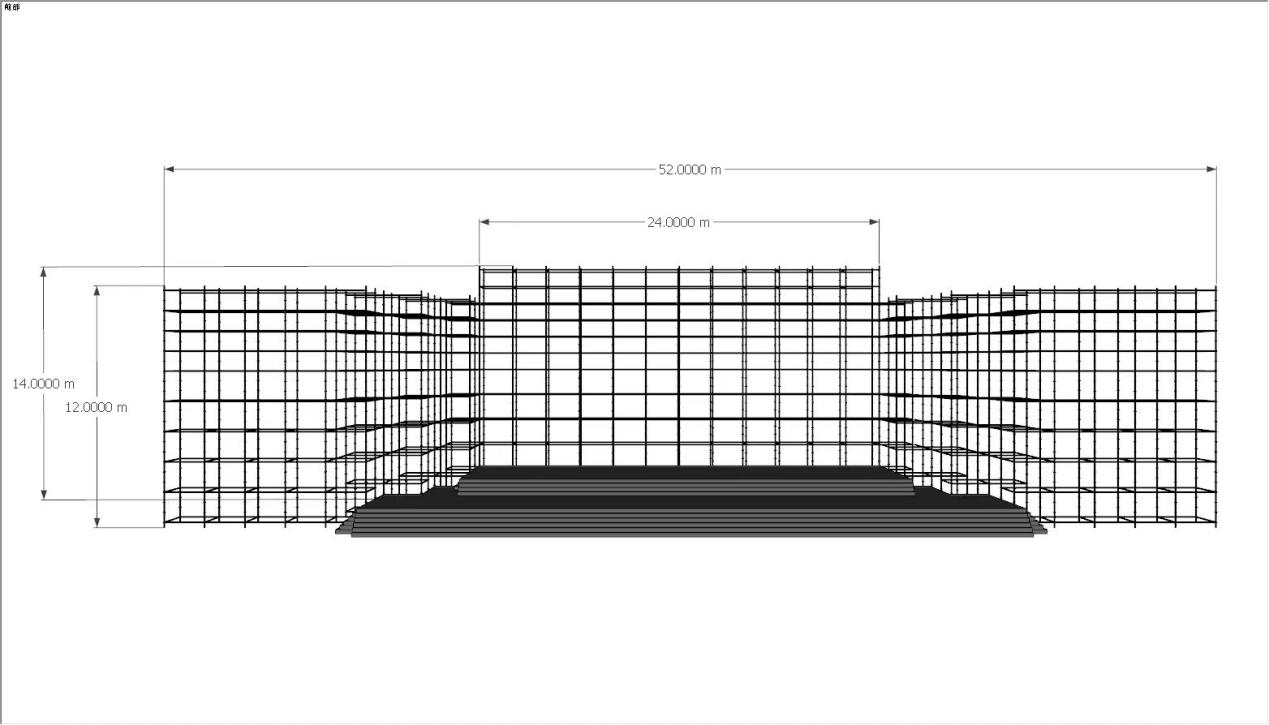 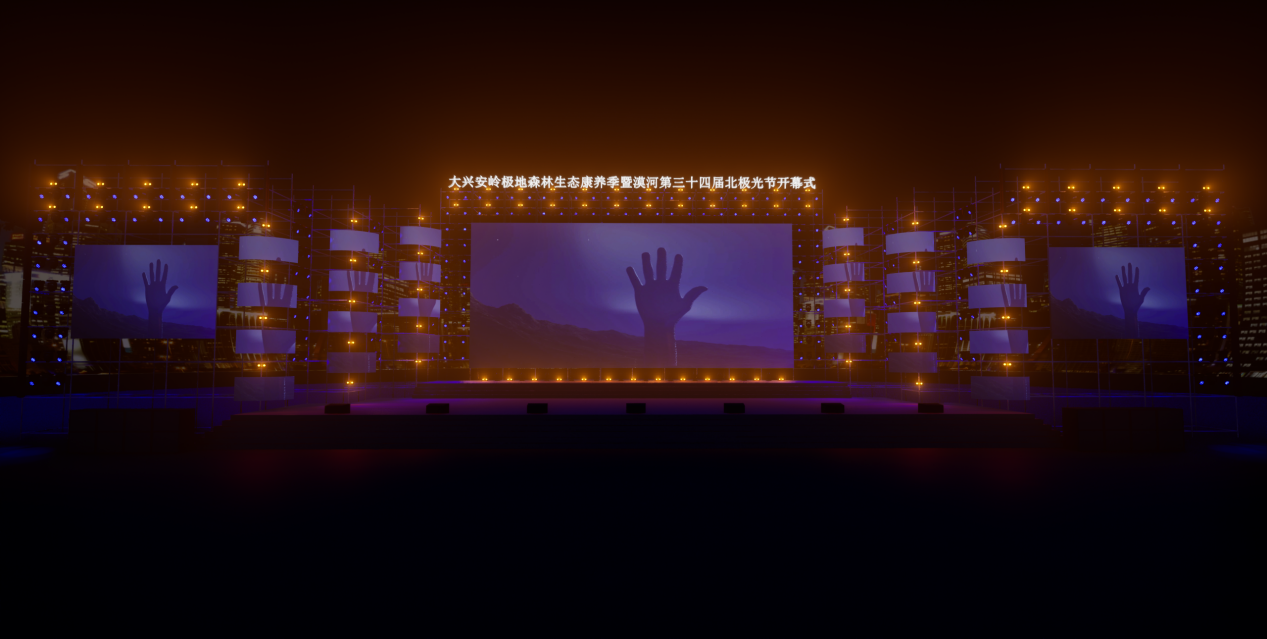 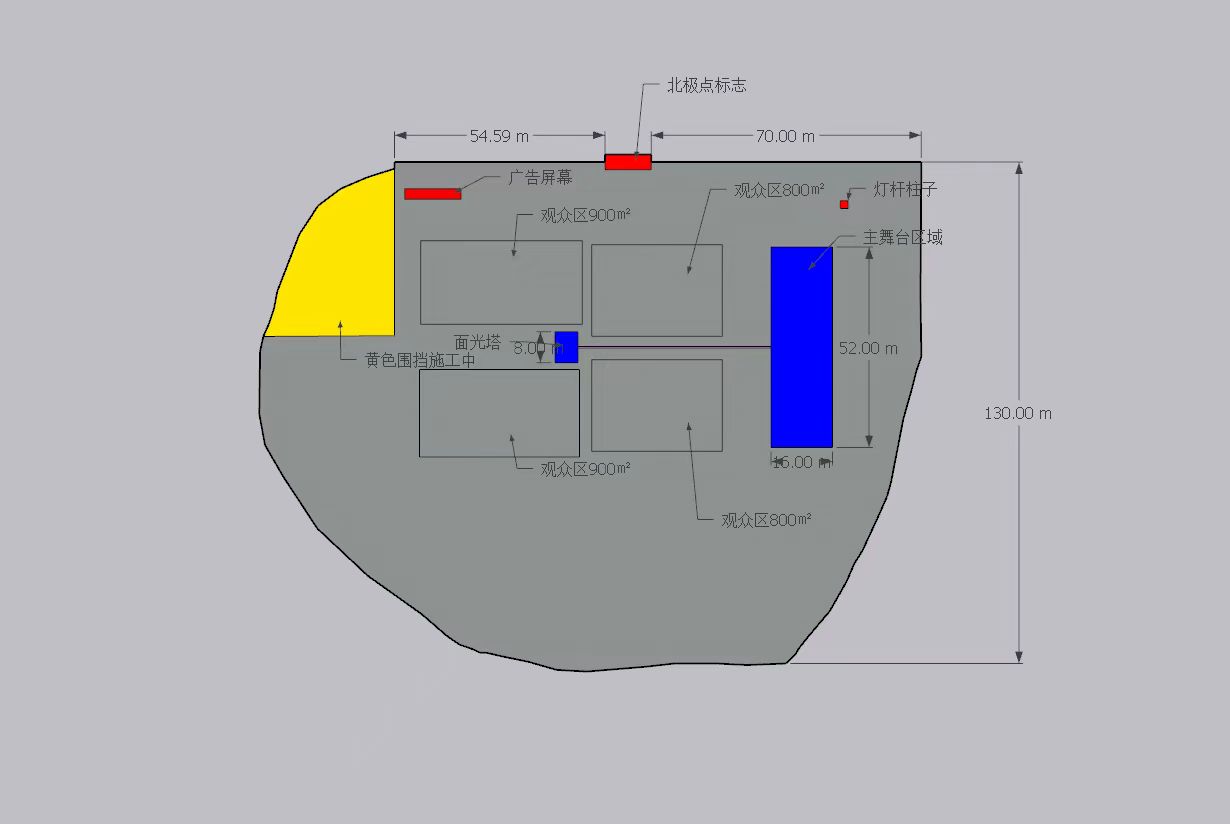 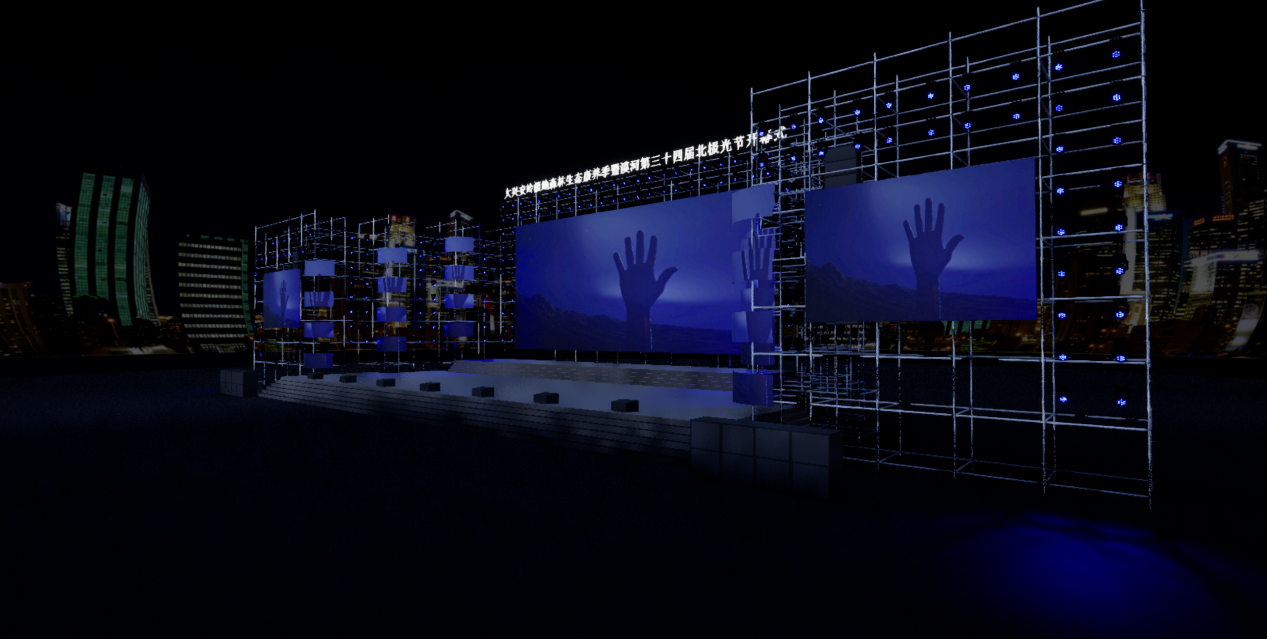 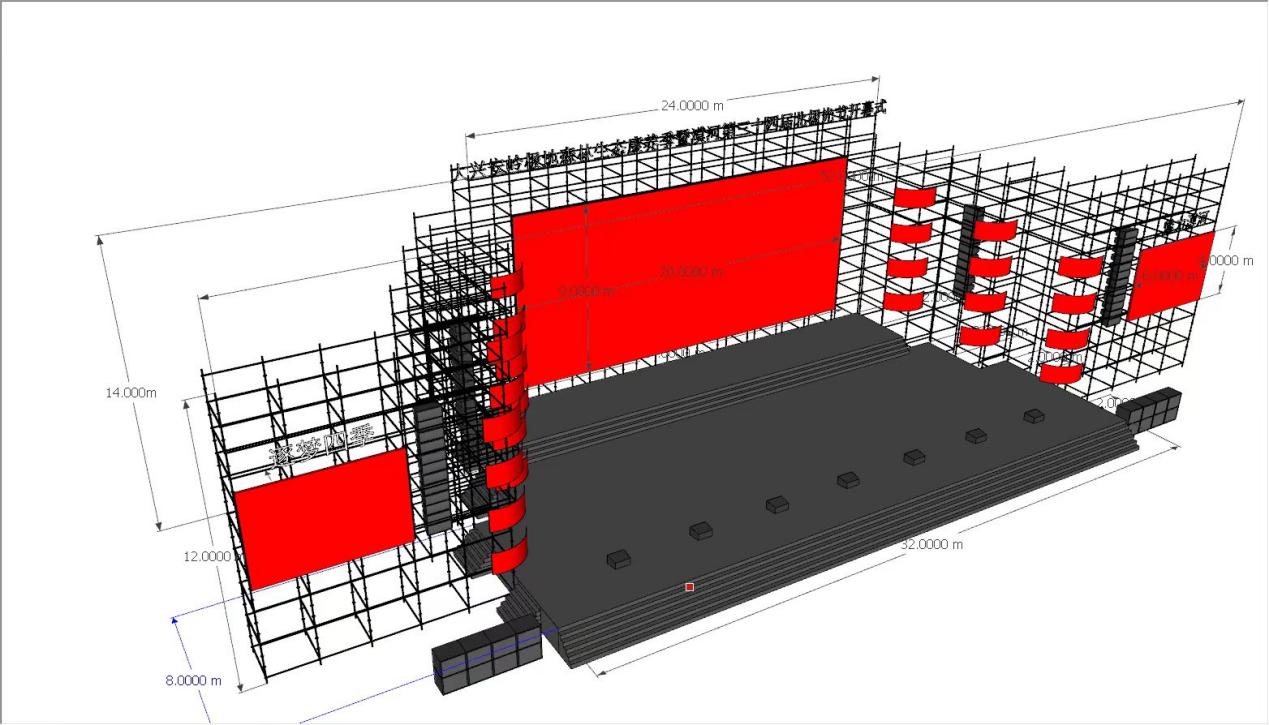 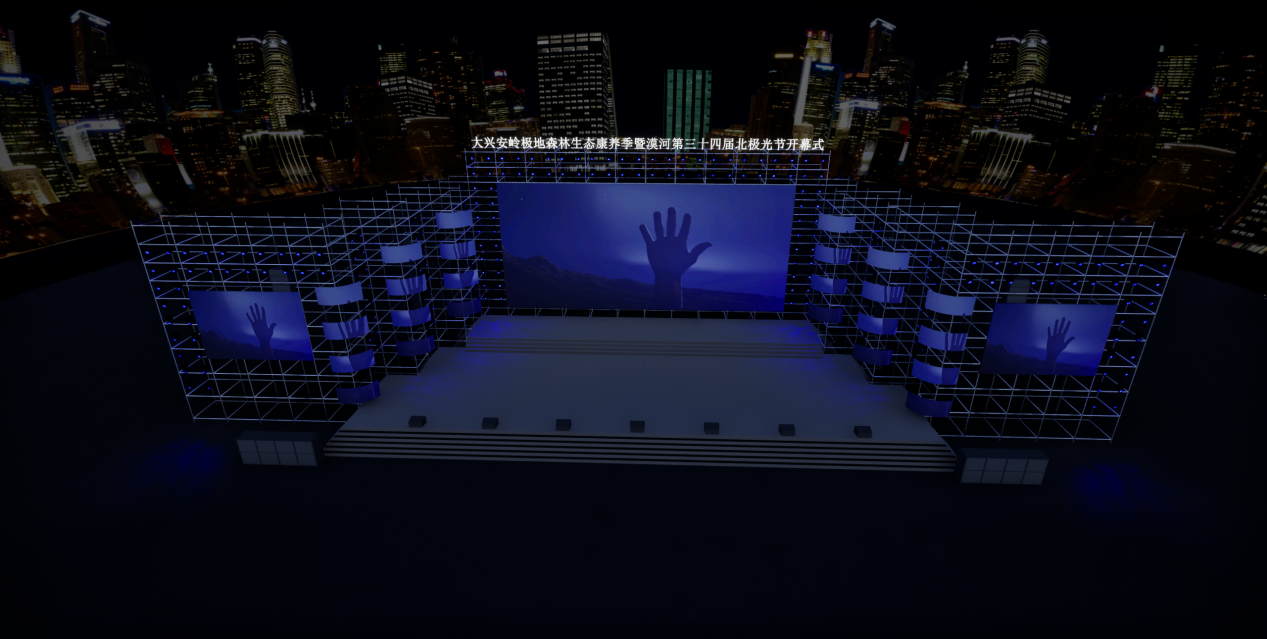   项目详单  项目详单  项目详单  项目详单  项目详单  项目详单参数性质序号项目内容详情数量单位          硬件设备          硬件设备          硬件设备          硬件设备          硬件设备          硬件设备舞台主体架构舞台主体架构舞台主体架构舞台主体架构舞台主体架构舞台主体架构1舞台品名称：雷亚架拼装舞台2.常用规格和高度：自定义3. 材质：国标铝金6082-T6             4. 台板颜色：红色或黑色两种颜色可供选择。                       5. 该款舞台由舞台面板、单片、舞台立柱。6. 在平均受力的情况下可以荷载1500Kg/㎡。7. 搭建拆卸简单快捷，外形美观。8. 面板厚度：18mm。480平米2雷亚架立柱规格：48*3mm 长度：2000mm横杆规格：48*3mm 长度：2000mm斜杆规格：42*3mm 长度：2000mm8200根3防火阻燃地毯防火阻燃1200平米4弧形龙骨制作20*20镀锌管材，焊接折弯。1项5踏板铝合金材质60片6调节丝杠承压调节丝杠300个7踏步制作字清水模板防滑表面，20*20镀锌管。1项8舞美控台防雨控台1项9无边发光字钢边，内镶嵌5050白光3500k灯珠。户外防水电源1项音响系统（舞台区）音响系统（舞台区）音响系统（舞台区）音响系统（舞台区）音响系统（舞台区）音响系统（舞台区）1主扩音箱 系统数据频率响应（-5 dB标准）45 Hz - 18 kHz频率响应（-5 dB CUT模式）70 Hz - 18 kHz*最大声压1（D80）149 dB每个D80对应音箱数量（阵列处理）2音箱数据标称阻抗（前）LF4 ohms标称阻抗（侧）LF/MF/HF4 ohms功率处理容量（前LF）（RMS/峰值 10ms）800/3200 W功率处理容量（侧LF/MF/HF）（RMS/峰值 10ms）800/3200 W标称扩散角（水平）120 °展开角设置0 … 7° (1° increment)*部件2 x 14" front LF driver*2 x 10" side LF driver*1 x 10" MF driver*3 x 1.4" exit compression driver with 3.4" coilPassive crossover network连接1 x NLT4 F尺寸/重量尺寸（高 x 宽 x 厚）391 x 1300 x 627 mm15.4 x 51.2 x 24.7"重量80 kg 176 lb24支2超低音箱系统数据频率响应（-5 dB标准）33 Hz - 84 Hz频率响应（-5 dB INFRA模式）30 Hz - 65 Hz*最大声压1（D80）144 dB每个D80对应音箱数量2音箱数据标称阻抗（前/后）3/6 ohms功率处理容量（前）（RMS/峰值 10ms）1000/4000 W功率处理容量（后）（RMS/峰值 10ms）500/2000 W*部件3 x 21" driver连接1 x NLT4 F尺寸/重量16支3功率放大器数字信号处理均衡器2 x 16-band PEQ/notch/shelving/asymmetric延迟模拟和数字输入0.3 msec.延迟设置0.3 - 10000 msec.*配置current d&b loudspeakers and linear mode功能开关d&b loudspeaker specific circuits频率发生器Pink noise or Sine wave*采样率96 kHz/27 Bit ADC/24 Bit DAC控制器与指示灯POWERMains power switchSCROLL/EDITDigital rotary encoderDisplayColour TFT touchscreen, 3.5"/320 x 240 pixelISP，GR，OVL A/BColour TFT接插件输入模拟（A1-A4）3 pin XLR female模拟链路（A1-A4）3 pin XLR male数字输入（D1/2，D3/4）3 pin XLR female AES3数字链路（输出）3 pin XLR male采样数字AES/EBU48 kHz/96 kHz音箱输出A/B/C/DNL44通道输出NL8CAN（控制器局域网）2 x RJ 45 parallel以太网2 x etherCON®, 10/100 Mbit Ethernet电源接头powerCON®-HC数据（带次低频滤波器的线性设置）每个通道的最大输出功率（THD+N < 0.5%，所有通道驱动） 4 / 8欧姆时CF = 6 dB 4 / 8欧姆时CF = 12 dB4 x 2600/2000 W4 x 4000/2000 W信噪比（未加权，RMS） 模拟输入 数字输入-> 114 dBr电源类型Autosensing switch mode power supply with active Power Factor Correction (PFC)额定电源电压（高档）208 - 240 V, 50 - 60 Hz额定电源电压（低档）100 - 127 V, 50 - 60 Hz重量19 kg/42 lb16台4舞台侧补系统数据*最大声压1（D40/D80/40D）140 dB频率响应（-5 dB标准）60 Hz - 18 kHz频率响应（-5 dB CUT模式）90 Hz - 18 kHz每个D40/D80/40D对应音箱数量（阵列处理）2每个D40/D80/40D对应音箱数量（线或弧模式）4音箱数据标称阻抗（前）LF8欧姆标称阻抗（侧）LF/MF/HF8欧姆功率处理容量（前LF）（RMS/峰值 10ms）400/1200 W功率处理容量（侧LF/MF/HF）（RMS/峰值 10ms）300/850 W标称扩散角（水平）120 °展开角设置0 … 14°（1°增量）*部件2 x 8"前向低频驱动单元*2 x 6.5"侧向低频驱动单元*1 x 6.5"中频驱动单元*2 x 1"出口压缩驱动单元，装有2”音圈无源交叉网络连接2 x NLT4 F/M12支5舞台侧补超低系统数据*最大声压1（D40/D80/40D）137 dB频率响应（-5 dB标准）37 Hz - 110 Hz频率响应（-5 dB INFRA模式）35 Hz - 85 Hz每个D40/D80/40D对应音箱数量4音箱数据标称阻抗（前/后）8/16欧姆功率处理容量（前）（RMS/峰值 10ms）700/1500 W功率处理容量（后）（RMS/峰值 10ms）400/800 W展开角设置0°和2.5°*部件1 x 18"前向低频驱动单元*1 x 12"后向低频驱动单元连接NLT4 F/M8支6返送  系统数据频率响应（-5 dB标准）55 Hz - 17 kHz1*最大声压210DD20/30DD40/D80/40D134 dB3 / 135 dB4138 dB3 / 140 dB5138 dB3 / 140 dB5每个功放通道驱动的音箱数（无源模式）2每个D20/D80对应音箱数量（有源模式）4音箱数据配置2-way stage monitor标称阻抗8 Ω功率处理容量（RMS/峰值 10ms）400/1600 W标称扩散角（h x v）50° x 70° rotatable*部件15" driver with neodymium magnetcoaxial 1.3" exit compression driver with 3" coil and CD hornpassive crossover network连接2 x NLT4 F/Moptional 2 x NL48支7中置系统数据*最大声压1（D40/D80/40D）140 dB频率响应（-5 dB标准）60 Hz - 18 kHz频率响应（-5 dB CUT模式）90 Hz - 18 kHz每个D40/D80/40D对应音箱数量（阵列处理）2每个D40/D80/40D对应音箱数量（线或弧模式）4音箱数据标称阻抗（前）LF8欧姆标称阻抗（侧）LF/MF/HF8欧姆功率处理容量（前LF）（RMS/峰值 10ms）400/1200 W功率处理容量（侧LF/MF/HF）（RMS/峰值 10ms）300/850 W标称扩散角（水平）120 °展开角设置0 … 14°（1°增量）*部件2 x 8"前向低频驱动单元*2 x 6.5"侧向低频驱动单元*1 x 6.5"中频驱动单元*2 x 1"出口压缩驱动单元，装有2”音圈无源交叉网络连接2 x NLT4 F/M4支8控台混音能力*输入混音通道   144单声道 *混音母线   72*矩阵   36 (支持输入至矩阵)本地连接*模拟输入 XLR 8*模拟输出 XLR 8*扩展卡槽 HY 卡槽 4 (DSP-R10)  *MY 卡槽 CS-R10: 2 DSP-R10: 2*数字输入 AES/EBU 4*数字输出 AES/EBU 4GPI IN (D-Sub) 8 (CS-R10) / 8 (DSP-R10) Out (D-Sub) 8 (CS-R10) / 8 (DSP-R10)字时钟 I/O   Only Out (CS-R10)，In / Out (DSP-R10)MIDI I/O   In / Out (CS-R10)，In / Out (DSP-R10)USB File 4外部冗余 PSU   内置双冗余供电电平表桥   显示屏显示Ethernet   有灯   4 (CS-R10) / 3 (CS-R10-S)对讲输入   有视频输出   有TC 输入   有 (DSP-R10)Fault Output   有 (DSP-R10) AC 接口   CS-R10: 2 (V-Lock 型)，DSP-R10: 2 (V-Lock 型)场景记忆场景数   1000插件卡槽数   384Effect Programs 数量   50GEQ 机架数量   48可装载设备   31段GEQ / Flex15GEQ / 8段 PEQ (支持 RTA 覆盖)TWINLANe I / O 通道数量   256 in / 256 out（与 HY256-TL)Dante I / O 通道数量   144 in / 144 out (与 HY144-D)显示屏   CS-R10: 15 英寸触摸屏 x 2，CS-R10-S: 15 英寸触摸屏 x 1编辑软件   RIVAGE PM EditorStageMix   RIVAGE PM StageMix1台9舞台接口箱采样频率 外部 44.1 kHz, 48 kHz, 88.2 kHz, 96 kHz, +4.1667%, +0.1%, –0.1%, –4.0% (±200 ppm)信号延迟 Less than 1.7 ms, Rio INPUT to Rio OUTPUT connect with PM10 using Dante, Fs= 96 kHz, Dante Receive Latency set to 0.25 msec总谐波失真 Less than 0.05% 20 Hz-20 kHz@+4 dBu into 600Ω, Fs= 48 kHz, Less than 0.05% 20 Hz-40 kHz@+4 dBu into 600Ω, Fs= 96 kHz, INPUT to OUTPUT, Input Gain= Min.频率响应 +0.5, –1.5 dB 20 Hz-20 kHz, refer to +4 dBu output @1 kHz, INPUT to OUTPUT, Fs= 48 kHz / +0.5, –1.5 dB 20 Hz-40 kHz, refer to +4 dBu output @1 kHz, INPUT to OUTPUT, Fs= 96 kHz动态范围 112 dB typ., DA Converter, 108 dB typ., INPUT to OUTPUT, Input Gain= Min.嗡音和噪声 等效输入噪音 –128 dBu typ., Input Gain= Max.剩余输出噪音 –88 dBu, ST master off串扰 -100dB, adjacent INPUT/OUTPUT channels, Input Gain = -6dB, @1 kHz *Measured with a 30dB/octave filter @22kHz2台10无线手持频率响应 80 - 20000 Hz (3 dB)RF 输出功率Mode HD: 10 mW rms, 50 mW peakMode LR: 25 mW rms, 50 mW peak频点可调范围 88 MHz工作时间 5.5 h with rechargeable battery BA 60调制Mode HD: uncompressed audioMode LR: SeDAC (Sennheiser Digital Audio Codec)频率范围SKM 9000 A1-A4: 470-558 MHzSKM 9000 A5-A8: 550-638 MHzSKM 9000 B1-B4: 630-718 MHz16支11话筒接收机音频输出Dante™, RJ-45: 48 kHz, 96 kHz, 24 bit 能够通过BNC插口使用WCLK环通连接来实现外同步AES3-2003, XLR-3: 48 kHz, 96 kHz, 24 bitDante™, RJ-45: 48 kHz, 96 kHz, 24 bit 能够通过BNC插口使用WCLK环通连接来实现外同步Can be externally synchronized using WCLK loop-through with BNC socketsXLR-3 和6.3 mm插口：每个通道(变压器平衡式)-10 dBu到+18 dBu可调，步进为1 dB (2 kΩ)频率响应 30 Hz - 20 kHz (1.5 dB)THD，总谐波失真< 0.03 % (@ 1 kHz)动态范围 111 dB (A) type频率范围 470 - 714 MHz时钟Input: BNC, 75 Ω Output: BNC, 75 Ω Sampling Rates: 48 kHz, 96 kHz时延 模拟音频输出：3ms 数字音频输出：3ms（AES/EBU网络协议 IEEE 802.3-2002 (10/100 Mbit/s), 屏蔽式RJ-45连接8台12天线频率范围 470 – 1075 MHz增益 typ. 5 dBi阻抗 50 Ω2支13天线分配器频率范围 470 – 1075 MHz增益 typ. 5 dBi阻抗 50 Ω2台16电动葫芦电源/4套17调音师演唱会级别音响师，含助理2人灯光系统（舞台区）灯光系统（舞台区）灯光系统（舞台区）灯光系统（舞台区）灯光系统（舞台区）灯光系统（舞台区）1光束灯光源光源: Philips MSD Platinum 19R LL灯泡*出光镜头直径200mm灯泡预期使用寿命: 4,000小时光束角度: 1.3°控制与程序4个触摸按键控制面板: 内置彩色 LCD 液晶面板控制协议: DMX512,RDMDMX 通道模式: 2通道模式: 21/17通道软件升级: 通过DMX更新软件X轴/Y轴: 16 bit 精度扫描人工智能物联网系统: AIOT丰云系统，“毅•数据”自动管理系统(选配)X轴/Y轴X轴运转角度: 540°Y轴运转角度: 260°X轴/Y轴位置失步自动校正固定锁: 垂直锁*颜色盘1个颜色盘，12种颜色+显指滤色片+减绿滤色片，彩虹效果*图案盘固定图案盘: 10个图案+3个效果图案+白圆*棱镜8棱镜+24棱镜+48棱镜+6面直排镜，8种组合雾化片独立的雾化效果*匀化片两种效果(两种效果-轻-重)电气与接口输入电源: 180-240V~ 50/60Hz功率: 570 W电源插座: 电源连接器输入/输出、直出线信号输入/输出: 三芯和五芯卡侬头插座工作环境最高环境温度: 40°C最低工作温度: 0°C最高表面温度: 90°C防护等级: IP20*认证*CE 认证*UKCA 认证*cETLus 认证180台2LED染色灯光源光源: 55 x 6W RGBL LED光引擎灯具色温: 8,000K灯具光通量: 10,000 lm光源预期使用寿命: 20,000小时光学系统光束角度: 18°, 36°, 53°光斑角度: 37°, 96°, 128°控制与程序4个触摸按键控制面板: OLED 显示屏操作模式: DMX模式, 表演模式控制协议: DMX512, RDMDMX 通道模式: 5种控制通道: 6/7/8/9/11软件升级: 通过 DMX 连接升级软件人工智能物联网系统: AIOT丰云系统,“毅•数据”自动管理系统(选配)其他效果多种速度频闪效果0-100%顺滑调光电气与接口输入电压范围: 180-240V~ 50/60Hz功率: 215W电源插座: IEC连接器输入/输出信号输入/输出: 3芯防水卡侬头插座 (可选配5芯)工作环境最高环境温度: 40°C最低工作温度: -10°C最高表面温度: 65°C防护等级: IP66*认证*CE 认证*UKCA 认证*cETLus 认证380台3频闪灯光源光源: 576颗 0.8W RGBW LEDLED 预期使用寿命: 20000 小时光学系统与效果光束角度: 110°光斑角度: 150°混色模式 RGBW144区可单独控制高亮度、卓越的染色效果卓越、强劲高输出的频闪效果电子调光: 0-100%顺滑调光外观体积小，重量轻黑色外壳，无螺丝痕迹头部和底座均装有提手，便于携带和运输控制与程序4个触摸按键控制面板: LED 显示屏控制协议: DMX512, RDM, sACN, Art-Net通道模式: 6+/11+/12+/13A+/13B+/17+/21A+/22B+/29+/37+/41+/53+像素 通道通过DMX连接更新软件人工智能物联网系统: AIoT丰云系统，“毅•数据”自动管理系统(选配)电气与接口自适配电源输入电压范围: 180-240V~ 50/60Hz功率: 395 W电源插座: 防水电源连接器输入/输出信号输入/输出: 三芯或五芯防水卡侬头插座,RJ-45工作环境最高环境温度: 40°C最低工作温度: 0°C最高表面温度: 65°C防护等级: IPX4*认证*CE 认证200台4洗墙灯光源光源:彩光：672 x 0.5W RGB LED白光：112 x 3W CW LED光束角度:彩光光束角度：101°白光光束角度：108°光斑角度:彩光光斑角度：149°白光光斑角度：152°光学系统高效的光学系统控制与程序4个触摸按键控制面板: OLED显示屏控制协议: DMX512,RDM,Art-Net,sACNDMX 通道模式: 11控制通道: 7/15/21/39/112/17/33/65/68/117/70软件升级：通过 DMX 连接更新软件人工智能物联网系统：AIOT丰云系统，“毅•数据"自动管理系统 (选配)电气与接口输入电压范围: 180-240V~ 50/60Hz功率: 420 W电源插座：防水电源连接器输入/输出信号输入/输出：三芯/五芯防水卡侬头插座, RJ45接口工作环境最高环境温度: 40°C最低工作温度: -10°C最高表面温度: 65°C防护等级：IP66*认证*CE 认证*cETLus 认证200台5切割灯*光源: 1,800W LED光引擎灯具色温: 6,200K灯具光通量: 43,000 lm光源预期使用寿命: 20,000小时光学系统缩放角度: 4°-48°高显指Ra≥95出光镜头直径: 225 mm控制与程序4个触摸按键控制面板: LCD显示屏控制协议: DMX512, RDM, Art-Net, sACNDMX 通道模式: 4种控制通道: 23/32/34/43软件升级: 通过DMX或USB连接升级软件人工智能物联网系统: AIOT丰云系统，“毅•数据”自动管理系统(选配)X轴/Y轴X轴运转角度: 540°Y轴运转角度: 270°X轴/Y轴位置失步自动校正X轴/Y轴: 16 bit精度扫描固定锁: 水平/垂直锁*颜色盘线性CMY混色系统线性CTO色温调节: 2,700K-6,200K2个颜色盘:颜色盘1: 4种固定颜色颜色盘2: 5种固定颜色*图案盘2个旋转图案盘:旋转图案盘1: 6种可更换的图案旋转图案盘2: 6种可更换的图案图案片直径: 34 mm, 图案直径: 26.5 mm图案片直径: 34 mm, 图案直径: 27.5 mm图案片厚度: 1.1 mm效果盘/动态轮1个动态效果盘, 出众的水纹效果, 效果盘可旋转及更换棱镜1个4棱镜，1个4面直排镜，均可双向旋转雾化片1片轻度雾化片及1片中度雾化片, 雾化效果可叠加使用*切割系统4片切割片实现快速、平滑切割, 每片切割片方向及角度可以独立控制单片可完整闭光, 整个切割模块可以旋转±60°其他效果多种速度频闪效果机械线性光圈0-100%顺滑调光电气与接口输入电压范围: 180-240V~ 50/60Hz功率: 2,265W电源插座: 防水电源连接器输入/输出信号输入/输出: 3芯或5芯防水卡侬头插座, RJ45接口工作环境最高环境温度: 40°C最低工作温度: -10°C最高表面温度: 70°C防护等级: IP66*认证*CE 认证*UKCA 认证*cETLus 认证40台6激光灯*60w全彩2台7天气发射器油耗（每小时/最大输出）：theONETM-雾模式:在2.75巴(40psi)下 1升(0.26美制加仑)theONETM-薄雾模式:在2.07巴(30psi)下, 65毫升(2.20盎司)*雾量(每分钟/最大输出)：100立方米(3531立方尺) (theONETM-雾模式)雾量控制：有,多种最大输出时,每小时气体消耗(CO2或N2)：theONETM-雾模式:1.16kg(2.56磅)theONETM-薄雾模式:0.35kg(0.77磅)APSTM(自动清洗系统):有,标配雾/薄雾颜色： 纯白(薄)雾微粒大小：0.5 - 4.5 微米总运行时间(20升容器,全功率运作)：theONETM-雾模式:20小时theONETM-薄雾模式:308小时雾油类型 (应需求可提供SDS)：MDG中性雾油操作运行电压(单相)：100-250VAC,50/60Hz总功率：1100-1480W预热时间：< 8分钟DMX：有RJ45：有DMX风扇：有，仅限巡演版显示屏：LCD,5键控制TRUSS架安装：有，3x750 kg 额定耦合孔2台8MA3 灯光控制台*1.最高可扩展至250,000个参数*2.内置8192控制参数3.内置6个DMX输出，1个DMX输入*4.内置3个可折叠多点触摸屏*5.内置3个多点触摸信息屏6.内置3个多点触控命令屏幕7.可连接2个外部多点触摸显示器*8.内置41个旋转式RGB背光编码轮9.内置5个背光双编码轮10.内置15个背光60毫米电动推杆11.内置60个独立的执行键12.内置16个可分配的x键13.支持art-net、sACN、MA3-net、MA2-net协议14.内置3D效果模拟15.支持效果图标涂鸦定义16.支持屏幕截屏、图片植入17.支持视频处理功能18.内置键盘抽屉19.内置不间断电源（UPS）20.支持3个etherCON网络接口，6个USB接口，支持连接广域网   10台9网络扩展器*1.支持4096参数扩展；*2.可兼容MA2代系统，并可扩展4096参数；3.支持独立CUP运算；4.要求工作电压：100-220V，50/60Hz；5.需含接口：1 x powerCON TRUE1，2 x etherCON/RJ45，8 x DMX-512-A 输出 (5针 XLR 母座)，3 x USB 2.0 (A型)；6.支持内置触控屏；7.支持机柜安装；8.支持离线和在线升级降级*9.支持兼容MA2-net，MA3-net，art-net等协议6台10交换机1.固定端口: 8个10/100/1000 Base-TX以太网端口,2个千兆SFP光纤端口2.输入电压：100V-240V AC,50-60HZ 功耗25W3.工作温度范围 3℃-42℃4台11信号放大器*1.2个DMX输入/2个直通*2.2*5个 DMX 输出口,输入和输出，每个输出和输出之间完全隔离3.5芯/3芯卡农可选择*4.DMX放大和RDM功能5.AC电源100-240V40台12电源柜*1.一个柜体最多可以容纳48个单元模组，每个模组双路3KW可控硅调光+继电器输出，抑制电感上升时间为≥300us；*2.抽屉式数字单元模组，可以方便互换；*3.每个模组具有独立的处理器，允许热插拔工作；4.具有配线功能的双路DMX-512 信号输入；5.调光精度不低于4096级。6.至少具有一个不小于7寸的彩色触摸屏；*7.每个模组具有独立的故障灯指示出错报告；8.可以预先存储多个场景；9.当信号中断，可瞬间保持最后一场信息。10.高可靠性的主从机服务器具有光纤接入口、以太网RJ45接口、TCP/IP协议、ARNET协议和未来可以升级的ＡＣＮ协议空间。11.丰富的多功能控制模组单元，适应多种场合不同的负载类型使用；12.整机具有报告系统，提供电流、负载、信号、运行温度、过热警告等数据；6台13电缆4*50+1*25平方铜芯电缆300米视频系统（舞台）视频系统（舞台）视频系统（舞台）视频系统（舞台）视频系统（舞台）视频系统（舞台）1户外显示屏*像素65410万亮度≧3800cd/㎡分辨率64*64=4096 DOTS输出电流5v显示颜色全彩显示方式电脑传输输入电压220额定电压220V输出电压220额定电流220mA输出功率220模组尺寸250X250㎜输入频率≧60HZ*物理点间距3.91㎜*物理密度65536点/㎡*发光点颜色1R1G1B平均功耗≤450W/㎡最大功耗≤900w/㎡刷新频率≧3840Hz430平米2屏幕处理器*视频处理能力：支持4K视频处理，包括4K发送和4K视频处理，能够提供1040万像素的超高清晰度。输入接口：支持多种输入接口，包括1路DP1.2、1路HDMI2.0、4路DVI。其中，4路DVI输入可拼接为一路独立的4K×2K/8K×1K输入源，支持DVI MOSAIC功能。输出接口：提供16路千兆网口和10G光纤输出，支持高达1040万像素的带载能力。分辨率支持：支持4K×2K@60Hz超高清输入输出，以及HDR高动态范围显示，能够提供广色域、高对比度的画面细节。其他功能：包括一键自动备份、视频控制&光电转换双模式、4K任意缩放、8K×1K/4K×2K画面任意缩放、超强缩放效果等。应用场景：适用于舞台、会议、活动、展会等高端租赁及小间距显示屏多种应用场景。此外，还支持多种功能，如3D显示、多窗口显示（支持1个主窗口和2个PP窗口）、DM拼接（最大可支持4个输入拼接为一个输入源）、HDR输出等，能够极大地增强显示屏的画质，使画面色彩更加真实生动，细节更加清晰。还支持多种BKG设置、画面抓取功能、个性化的画质缩放等。8台3视频控制台*多种图层边框、阴影、遮罩等丰富操作,可调节大小、颜色等效果 让创意操作更加得心应手 屏幕资源使用情况实时展示,快速了解资源状态 支持控制多种类型设备,支持同时控制多台切换器设备 2台运输/差旅运输/差旅运输/差旅运输/差旅运输/差旅运输/差旅运输/差旅运输/差旅1设备运输13M挂车往返14车次报价中包含差旅、运输、工费、装卸等费用2叉车装卸4车次3人员车费28人次4人员餐饮28人次16天5人员住宿14房15晚6工费28人次（二）中国·漠河第三十四届北极光节开幕式  （三）极光篝火狂欢夜（二）中国·漠河第三十四届北极光节开幕式  （三）极光篝火狂欢夜（二）中国·漠河第三十四届北极光节开幕式  （三）极光篝火狂欢夜（二）中国·漠河第三十四届北极光节开幕式  （三）极光篝火狂欢夜（二）中国·漠河第三十四届北极光节开幕式  （三）极光篝火狂欢夜（二）中国·漠河第三十四届北极光节开幕式  （三）极光篝火狂欢夜（二）中国·漠河第三十四届北极光节开幕式  （三）极光篝火狂欢夜（二）中国·漠河第三十四届北极光节开幕式  （三）极光篝火狂欢夜1舞台1项2雷亚架体800根3电脑beam40台4LED染色60台5观众灯10台6洗墙灯20个7主扩音箱 12只8中低音箱4只9超低音箱4只         舞台辅助设施/辅助人员         舞台辅助设施/辅助人员         舞台辅助设施/辅助人员         舞台辅助设施/辅助人员         舞台辅助设施/辅助人员         舞台辅助设施/辅助人员         舞台辅助设施/辅助人员         舞台辅助设施/辅助人员           人员及其他           人员及其他           人员及其他           人员及其他           人员及其他           人员及其他           人员及其他           人员及其他1演员更衣间桁架更衣间4*8*3m高大  3*6*3m高小 1项4大2小（二）中国·漠河第三十四届北极光节开幕式--节目内容（二）中国·漠河第三十四届北极光节开幕式--节目内容（二）中国·漠河第三十四届北极光节开幕式--节目内容（二）中国·漠河第三十四届北极光节开幕式--节目内容（二）中国·漠河第三十四届北极光节开幕式--节目内容（二）中国·漠河第三十四届北极光节开幕式--节目内容（二）中国·漠河第三十四届北极光节开幕式--节目内容（二）中国·漠河第三十四届北极光节开幕式--节目内容总片头总片头总片头总片头总片头总片头1视频制作1项视频时长10秒2配乐1首3视频素材1项节目一、序《世界的漠河》节目一、序《世界的漠河》节目一、序《世界的漠河》节目一、序《世界的漠河》节目一、序《世界的漠河》节目一、序《世界的漠河》1视频背景1项2作词1首3作曲1首4音乐制作1首5编导1人6外籍歌者10人此十位演员参与
极光篝火狂欢夜演出供应商需对外籍歌者身份合法性做出承诺。承诺函格式自拟，需加盖供应商公章。如做出虚假承诺，由供应商承担相应法律责任。7舞蹈演员40人8演出服装40套9主唱歌手2人第一篇章：篇花第一篇章：篇花第一篇章：篇花第一篇章：篇花第一篇章：篇花第一篇章：篇花1视频制作1项2配乐1首3视频素材1项节目二、舞蹈《春意》节目二、舞蹈《春意》节目二、舞蹈《春意》节目二、舞蹈《春意》节目二、舞蹈《春意》节目二、舞蹈《春意》1视频背景1项2编导1人3舞蹈演员20人4道具、置景制作1项5演出服装20套节目三、歌曲联唱《拥抱春天》节目三、歌曲联唱《拥抱春天》节目三、歌曲联唱《拥抱春天》节目三、歌曲联唱《拥抱春天》节目三、歌曲联唱《拥抱春天》节目三、歌曲联唱《拥抱春天》1视频背景1项2编导1人3舞蹈演员10人4演出服装10套5歌手3人节目四、歌舞《一路花开》节目四、歌舞《一路花开》节目四、歌舞《一路花开》节目四、歌舞《一路花开》节目四、歌舞《一路花开》节目四、歌舞《一路花开》1视频背景1项2音乐制作1项3编导1人4演唱2人5舞蹈演员10人6演出服装10套第二篇章：篇花第二篇章：篇花第二篇章：篇花第二篇章：篇花第二篇章：篇花第二篇章：篇花1视频制作1项视频时长30秒2配乐1首3视频素材1项节目五、情景音乐剧《一路向北》节目五、情景音乐剧《一路向北》节目五、情景音乐剧《一路向北》节目五、情景音乐剧《一路向北》节目五、情景音乐剧《一路向北》节目五、情景音乐剧《一路向北》1视频背景1项2音乐制作（录音）1首3编导1人4主演2人5舞蹈演员20人6演出服装20套节目六、歌曲《追寻北极光》节目六、歌曲《追寻北极光》节目六、歌曲《追寻北极光》节目六、歌曲《追寻北极光》节目六、歌曲《追寻北极光》节目六、歌曲《追寻北极光》1视频背景1项2音乐制作（录音）1首3编导1人4演唱1人5舞蹈演员15人6演出服装15套第三篇章：篇花第三篇章：篇花第三篇章：篇花第三篇章：篇花第三篇章：篇花第三篇章：篇花1视频制作1项视频时长30秒2配乐1首3视频素材1项节目七、俄罗斯舞蹈《热情》节目七、俄罗斯舞蹈《热情》节目七、俄罗斯舞蹈《热情》节目七、俄罗斯舞蹈《热情》节目七、俄罗斯舞蹈《热情》节目七、俄罗斯舞蹈《热情》1外籍演员10人供应商需对外籍歌者身份合法性做出承诺。承诺函格式自拟，需加盖供应商公章。如做出虚假承诺，由供应商承担相应法律责任。2中国演员15人3视频背景1项4音乐制作（录音）1首5编导2人6演出服装25套节目八、男女对唱《风吹麦浪》节目八、男女对唱《风吹麦浪》节目八、男女对唱《风吹麦浪》节目八、男女对唱《风吹麦浪》节目八、男女对唱《风吹麦浪》节目八、男女对唱《风吹麦浪》1视频背景1项2编导1人3歌手2人4舞蹈演员20人5演出服装20套6道具、置景制作1项节目九、民族联欢《欢歌》节目九、民族联欢《欢歌》节目九、民族联欢《欢歌》节目九、民族联欢《欢歌》节目九、民族联欢《欢歌》节目九、民族联欢《欢歌》1视频背景1项2编导1人3舞蹈演员40人4音乐制作（录音）1首5演出服装40套6道具、置景制作1项第四篇章：篇花第四篇章：篇花第四篇章：篇花第四篇章：篇花第四篇章：篇花第四篇章：篇花1视频制作1项视频时长30秒2配乐1首3视频素材1项节目十、歌舞《冰之故乡》节目十、歌舞《冰之故乡》节目十、歌舞《冰之故乡》节目十、歌舞《冰之故乡》节目十、歌舞《冰之故乡》节目十、歌舞《冰之故乡》1视频背景1项2作词1首3作曲1首4音乐制作1首5编导1人6演唱1人拟邀请哈尔滨音乐学院付晓婷老师7舞蹈演员20人8演出服装20套节目十一、情景歌曲《酒歌》节目十一、情景歌曲《酒歌》节目十一、情景歌曲《酒歌》节目十一、情景歌曲《酒歌》节目十一、情景歌曲《酒歌》节目十一、情景歌曲《酒歌》1视频背景1项2音乐制作（录音）1首3编导1人4演唱4人5舞蹈10人6演出服装10套7道具、置景制作1项节目十二、主题歌曲《来漠河看极光》节目十二、主题歌曲《来漠河看极光》节目十二、主题歌曲《来漠河看极光》节目十二、主题歌曲《来漠河看极光》节目十二、主题歌曲《来漠河看极光》节目十二、主题歌曲《来漠河看极光》1视频背景1项2音乐制作（录音）1首3编导1人4演唱4人5舞蹈10人6演出服装10套7道具、置景制作1项节目十二、歌曲联唱《跟着走》节目十二、歌曲联唱《跟着走》节目十二、歌曲联唱《跟着走》节目十二、歌曲联唱《跟着走》节目十二、歌曲联唱《跟着走》节目十二、歌曲联唱《跟着走》1视频背景1项2音乐制作（录音）1首3编导1人4演唱2人5舞蹈50人6演出服装50套7道具、置景制作1项8全体演员谢幕开幕式劳务开幕式劳务开幕式劳务开幕式劳务开幕式劳务开幕式劳务1创意设计前期策划1人需国家级项目履历供应商需提供人员姓名及国家级项目履历承诺函。承诺函格式自拟，需加盖供应商公章。2总导演编排、现场执行1人3舞台呈现导演1人4副导演1人5执行导演编排、现场执行10人6主持人1人整场主持，需省级卫视新闻类出镜主持人（非外景）供应商需提供人员姓名及省级卫视新闻类出镜主持人（非外景）承诺函。承诺函格式自拟，需加盖供应商公章。7演出服装1套节目中涉及主持人
穿着特定服装出场一次文学创作劳务文学创作劳务文学创作劳务文学创作劳务文学创作劳务文学创作劳务1总撰稿整场活动文案、文字撰写1人2串联词撰稿整场串联词撰写1人3PPT汇报1项服、化、道服、化、道服、化、道服、化、道服、化、道服、化、道1造型团队整场演出化妆、造型1项2梳化、道具、服装统筹管理20人极光篝火狂欢夜极光篝火狂欢夜极光篝火狂欢夜极光篝火狂欢夜极光篝火狂欢夜极光篝火狂欢夜极光篝火狂欢夜极光篝火狂欢夜1DJ自带碟机2人2外籍演员10人开幕式演员顺延使用3演出老师2人4演出学生4人5DJ交通7人6DJ住宿5房7DJ餐饮1项差旅差旅差旅差旅差旅差旅差旅差旅1漠河短途运输1项报价中需包含全员吃住行自行付费，漠河市政府不负责资源对接2住宿1项报价中需包含全员吃住行自行付费，漠河市政府不负责资源对接3餐费1项报价中需包含全员吃住行自行付费，漠河市政府不负责资源对接4哈尔滨-漠河1项报价中需包含全员吃住行自行付费，漠河市政府不负责资源对接